SECTION 1: identification de la substance/du mélange et de la société/de l'entrepriseIdentificateur du produit:				PROSZEK DO PRANIA EX1,2  Pertinentes utilisations identifiées de la substance ou du mélange et utilisations conseillées contre:	Poudre faiblement moussante conçue pour le blanchissage des capitonnages (velours, matériaux), des revêtements de plafond, des revêtements de sols et des tapis par extraction à l'aide de dispositifs d'extraction.1,3 	Détails du fournisseur de la fiche signalétique:	TENZI SP. z o.o.	Skarbimierzyce 20	72-002 DOŁUJE	Tél. + 48 91 3119777	Fax. + 48 91 3119779	Adresse E-mail d'une personne compétente responsable des FDS: Technolog@tenzi.pl1,4  	Numéro de téléphone d'urgence:	+ 48 91 31 19 777 (lun.- Ven. 8h - 16h) ou 112.SECTION 2. IDENTIFICATION des dangers2,1.  	Classification de la substance ou du mélange:	Classification selon le règlement (CE) n ° 1272/2008:	Peau Corr. 1b H314 		– Provoque de graves brûlures cutanées et des lésions oculaires.	Un barrage oculaire. 1 H318		– Cause des lésions oculaires graves.2,2.  	Éléments d'étiquette:	(selon 1272/2008/CE *)Symboles de danger: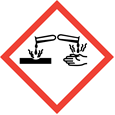 	Mots de signal: 	Danger	Énoncés de danger:	H314		– Provoque de graves brûlures cutanées et des lésions oculaires.	Déclarations de prudence:	P280 		– Portez des gants de protection/vêtements de protection/protection des yeux/protection faciale.	P301 + P330 + P331 		– En cas d'ingestion: rincer la bouche. Ne pas provoquer de vomissements.	P303 + P361 + P353 		– Si c’est sur la peau (ou les cheveux): enlever immédiatement tous les vêtements contaminés. Rincer la peau avec de l'eau [ou une douche].	P305 + P351 + P338 		– Si c’est dans les yeux: rincer prudemment avec de l'eau pendant plusieurs minutes. Enlevez les lentilles de contact, si elles sont présentes et faciles à faire. Continuez de rincer.	P310 		– Appelez immédiatement un centre antipoison/médecin	P405 		– Magasin verrouillé.2,3.  	Autres dangers:	La substance ne répond pas aux critères de PBT ou Vpvb conformément à l'annexe XIII du règlement REACH.SECTION 3. Composition/informations sur les ingrédients3,1.  	Substances:	Pas applicable.3,2.  	Mixtures:	Composition (selon: 648/2004/CE):	-15-30% 	Silicates	-15-30% 	agents blanchissants à base d'oxygène	-< 5%   	Tensioactifs anioniques	-enzymes	-substances auxiliaires non classées comme dangereusesLes textes complets des symboles H et des phrases sont à la section 16.SECTION 4. Mesures de premiers soins4,1. 	Description des mesures de premiers soins:	Inhalation:
En cas de symptômes d'empoisonnement par inhalation (toux, dyspnée, étourdissements), déplacer les blessés à l'air frais. 	Posez-le vers le bas en position semi-couchée et assurez-vous de le garder calme et chaleureux. Obtenir des soins médicaux.	Contact avec la peau :	Si le produit entre en contact avec la peau, enlevez immédiatement tous les vêtements contaminés et rincez les surfaces exposées avec de grandes quantités d'eau. En cas de changements cutanés ou de brûlures, obtenir des soins médicaux.	Contact visuel:	Rincer les yeux avec de l'eau courante (au moins 15 minutes) et garder les paupières ouvertes. Obtenir des soins médicaux.	Ingestion:
Ne pas provoquer de vomissements. Buvez beaucoup d'eau. Ne prenez aucun agent neutralisant.	Demander un conseil médical et montrer la fds ou l’étiquette.4,2. 	Symptômes et effets les plus importants, à la fois aigus et retardés:	Inhalation:
Dans cas d'exposition de longue durée sans système de ventilation approprié, il peut causer une irritation des voies respiratoires supérieures.	Peau:
Provoque de graves brûlures cutanées.	Yeux:
Cause des lésions oculaires graves	Ingestion:
Peut provoquer une irritation de la muqueuse.4,3. 	Indication de toute attention médicale immédiate et traitement spécial nécessaire:	Obtenir des soins médicaux. 	Préparations d'eau douce et de lavage des yeux doit être disponible sur le site du travail.SECTION 5.  Mesures de lutte contre les incendies5,1. 	Extinction des médias:	Supports d'extinction appropriés:	Utiliser les mesures d'extinction appropriées aux circonstances locales et à l'environnement.	Supports d'extinction inadaptés: 	Ne pas utiliser de jet d'eau sur la surface de la substance.5,2. 	Risques particuliers découlant de la substance ou du mélange:	Le produit est ininflammable.5,3. 	Conseils pour les pompiers:	Les pompiers doivent porter un appareil respiratoire autonome et des vêtements de protection complets. En cas d'incendie, avertissez les personnes à proximité et évacuez le personnel non protégé et non formé de la zone de danger. Notifier les services d'urgence pertinents.  Si possible, enlevez les conteneurs à l'écart de l'influence du feu et de la température élevée. L'eau peut être utilisée pour garder les conteneurs exposés au feu refroidir jusqu'à ce que le feu soit sorti. Les résidus de combustion après doivent être enlevésSECTION 6. Mesures de libération accidentelle6,1. 	Précautions personnelles, équipement de protection et procédures d'urgence:	Pour le personnel non urgent:	Gants résistant aux produits chimiques (0,11 mm d'épaisseur), appareil respiratoire autonome, lunettes de sécurité.	Pour les intervenants d'urgence:	Porter des vêtements de protection résistant aux produits chimiques et des gants (0,11 mm d'épaisseur), appareil respiratoire autonome, lunettes de sécurité.6,2. 	Précautions environnementales:	Évitez de décharger le produit dans les égouts et sur le sol.6,3. 	Procédés et matériel de confinement et de nettoyage:	En cas de dissémination inattendue de la substance dans l'environnement, informer les services appropriés de l'urgence et retirer toute source d'inflammation. Empêcher les déversements d'entrer dans les égouts, les eaux de surface ou les eaux souterraines. Si c'est possible, confiner et contenir le déversement en fermant l'écoulement du liquide, boucher le récipient endommagé et le mettre dans l'emballage étanche. Pour un plus grand déversement, faire une digue autour des bords extérieurs du déversement et utiliser des matériaux absorbants (sable, sciure, haché calcaire). 	Conserver les matériaux de nettoyage pour leur élimination en tant que déchets dangereux. Décontaminer la zone polluée avec de l'eau.6,4. 	Référence à d'autres sections:	Voir section 8 et 13.SECTION 7. Manutention et stockage7,1. 	Précautions pour une manipulation sûre:	Soyez prudent lorsque vous travaillez avec ce produit. 	Utiliser la protection personnelle recommandée dans la section 8	Mélanger seulement avec de l'eau. Ne pas mélanger avec toutes autres substances chimiques.	Les personnes souffrant d'allergies cutanées ou de problèmes de système respiratoire ne devraient pas avoir de contact avec ce produit.	Evitez les risques – Lisez attentivement cette feuille d'instructions avant d'utiliser le produit.	Après utilisation, gardez le récipient hermétiquement fermé et gardez-le à l'écart des personnes non autorisées.	N'utilisez que des ventilations adéquates pour éviter l'empoisonnement par inhalation.7,2. 	Conditions pour un stockage sûr, y compris les incompatibilités:	Entreposer dans un contenant en plastique hermétiquement fermé. Entreposer ce produit dans un environnement sec qui sera maintenu à 5 ° c-35 ° c avec un bon système de ventilation et un plancher résistant à l'alcalin lavable et non absorbable. 	N'exposez pas le produit à la lumière du soleil et éloignez-vous de la chaleur, des étincelles, de la flamme et de la source d'inflammation.7,3. 	Utilisation finale spécifique (s):	Aucune donnée disponible.SECTION 8. Contrôles d'exposition/protection personnelle8,1. 	Paramètres de contrôle:	Veuillez vérifier les valeurs limites d'exposition professionnelle nationales dans votre pays.	NDSNDSCh/Valeurs PSDN pour les substances chimiques individuelles (selon FDS ou rapport sur la sécurité chimique):   	Carbonate de sodium (données pour les substances fortement concentrées):	Nds:		10 mg/m3	NDSCh:		pas identifiés.	PSDN		pas identifiés.	Percarbonate de sodium (données pour les substances fortement concentrées):	NDS, NDSCh, PSDN: pas identifiés.	Silicate de sodium (données pour les substances fortement concentrées):	NDS, NDSCh, PSDN: pas identifiés.	Sodium Silicate (données pour les substances fortement concentrées):	Nds:		2 mg/m3	NDSCh:		pas identifiés.	PSDN		pas identifiés.	Tensioactifs anioniques (données pour les substances fortement concentrées):	NDS, NDSCh, PSDN: pas identifiés.	DNEL/PNEC valeurs pour les substances chimiques individuelles (selon FDS ou rapport sur la sécurité chimique):	Carbonate de sodium (données pour les substances fortement concentrées):	En contact avec les fluides corporels, le carbonate de soidum se dissocie.	En cas de petite dose (par voie orale), l'acide gastrique neutralise la substance.	Percarbonate de sodium (données pour les substances fortement concentrées):	DNEL, CESE: pas identifiés.	Silicate de sodium (données pour les substances fortement concentrées):	DNEL, CESE: pas identifiés.	Silicate de sodium (données pour les substances fortement concentrées):	DNEL	Groupe: ouvriers, temps d'exposition: long terme, voie d'exposition: voie cutanée,	Valeur: 1.59 mg/kg	Groupe: ouvriers, temps d'exposition: long terme, voie d'exposition: inhalation,	Valeur: 5,61 mg/m3	Groupe: consommateurs, temps d'exposition: long terme, voie d'exposition: voie cutanée,	Valeur: 0,8 mg/kg	Groupe: consommateurs, temps d'exposition: long terme, voie d'exposition: inhalation,	Valeur: 1,38 mg/m3	Groupe: consommateurs, temps d'exposition: long terme, voie d'exposition: ingestion,	Valeur: 0,8 mg/kg	Pnec:	Aqua (eau douce): 	7,5 mg/l	Aqua (eau marine): 	1,0 mg/l	Station de traitement des eaux usées:	348 mg/l		Tensioactifs anioniques (données pour les substances fortement concentrées):	DNEL	Groupe: ouvriers, temps d'exposition: long terme, voie d'exposition: dermique, type d'effet: désordre de système, 	Valeur: 2158,33 mg/kg	Groupe: ouvriers, temps d'exposition: long terme, voie d'exposition: inhalation, type d'effet: désordre de système, 	Valeur: 152,22 mg/m3	Groupe: consommateurs, temps d'exposition: long terme, voie d'exposition: dermique, type d'effet: désordre de système, 	Valeur: 1295 mg/kg	Groupe: consommateurs, temps d'exposition: long terme, voie d'exposition: inhalation, type d'effet: désordre de système, 	Valeur: 45,04 mg/m3	Groupe: consommateurs, temps d'exposition: long terme, voie d'exposition: ingestion, type d'effet: désordre de système, 	Valeur: 12,95 mg/kg	Pnec:	Aqua (eau douce): 	0,024 mg/l	Aqua (eau marine): 	0,0024 mg/l	Sédiments (eau douce): 	0,767 mg/kg		Sédimentseau marine): 	0,0767 mg/kg		Station de traitement des eaux usées:	348 mg/l		Intermittent Release: 	0,0197 mg/l	Sol: 	1,21 mg/kg	Note: Lorsque la concentration de la substance est connue, l'équipement de protection individuelle doit être choisi en fonction de la concentration de la substance dans un lieu de travail, du temps d'exposition et des opérations effectuées par l'employé. Dans les situations d'urgence, si la concentration de substances dans le lieu de travail est inconnue, la protection personnelle du niveau de classe le plus élevé devrait être utilisée.8,2. 	Contrôles d'exposition:	PROTECTION respiratoire:	En cas de ventilation insuffisante et l'exposition de longue durée, il est recommandé de porter un masque à gaz avec absorbeur de poussière	PROTECTION des mains:  	Lorsque vous travaillez avec un produit concentré, il est recommandé de porter des gants anti-chimiques (0,11 mm d'épaisseur).	PROTECTION oculaire/faciale:	Lorsque vous travaillez avec ce produit concentré, il est recommandé de porter des lunettes de sécurité.	PROTECTION cutanée:	Des vêtements de protection.SECTION 9: propriétés physiques et chimiquesInformations sur les propriétés physiques et chimiques de base:	Apparence: 	Poudre 	Odeur: 	Caractéristique pour les substances chimiques utilisées dans la production	Odeur Seuil:  	Aucune donnée disponible le (available)	Ph: 	12 ± 1 (1% solution d'eau)	Point de fusion: 	Aucune donnée available	Point de congélation: 	Aucune donnée available	Point d'ébullition initial: 	Aucune donnée available	Gamme d'ébullition: 	Aucune donnée available	Point d'éclair: 	Aucune donnée available	Taux d'évaporation: 	Aucune donnée available	Inflammabilité (solide, gaz):	Aucune donnée available	Limite supérieure d'inflammabilité: 	Aucune donnée available	Limite inférieure d'inflammabilité: 	Aucune donnée available	Limite supérieure d'explosivité: 	Aucune donnée available	Limite inférieure d'explosivité: 	Aucune donnée available	Vapeur Pression: 	Aucune donnée available	Vapeur Densité: 	Aucune donnée available	Densité relative: 	0,850 ± 0,950 g/cm3	Solubilité:	A) WAter: 	Soluble	B) solvant organique: 	Aucune donnée available	Coefficient de partage N-Octanone:	Aucune donnée available	Coefficient de partage eau:	Aucune donnée available	Température d'auto-inflammation: 	Aucune donnée available	Température de décomposition: 	Aucune donnée available	Viscosité: 	Aucune donnée available	Propriétés explosives: 	Aucune donnée available	Comburantes Propriétés: 	Aucune donnée availableAutres informations:	Indice de réfraction: Non identifiés Brix* ± 5%	* - Degrés Brix est le contenu d'une solution aqueuse. Un degré Brix est de 1 gramme de saccharose dans 100 grammes de solution et représente la force de la solution en pourcentage en poids (% p/p).Section 10. Stabilité et réactivité10,1 	Réactivité:	Aucune donnée disponible.10,2 	Stabilité chimique:	Stable dans les conditions de stockage recommandées (voir section 7).10,3 	Possibilité de réactions dangereuses:	Aucune donnée disponible.10,4 	Conditions à éviter:	Très haute température, humidité10,5 	Matériaux incompatibles:	Acides forts.10,6 	Produits de décomposition dangereux:	Aucune donnée disponible.SECTION 11. Informations toxicologiques11,1	 Informations sur les effets toxicologiques:	Toxicité aiguë:	Inhalation:	En cas d'exposition de longue durée et sans système de ventilation approprié, il peut causer une irritation des voies respiratoires supérieures.	Peau:	Corrosif. Causes brûlures cutanées graves.	Yeux:	Corrosive. Causes lésions oculaires graves.	Ingestion:	Peut causer une irritation et brûlant de la muqueuses.	ATEmix = 10350 	(toxicité aiguë, par voie orale)	Détails des composants particuliers (selon la substance SDD:	Carbonate de sodium (données pour les substances fortement concentrées): 	DL50	> 2000 mg/kg 		(rat, orale)	Lc50:	2300 mg/kg	 	(rat, inhalation)	DL50	2000 mg/kg 		(lapin, cutanée	Noael:	0,07 mg/l		(rat, inhalation)	Provoque une irritation oculaire (lapin, OCDE 405).	Ne provoque pas d'irritation cutanée.	Aucun effet mutagène.	Percarbonate de sodium (données pour les substances fortement concentrées): 	Lc50:	1034-2000 mg/kg 	(rat, oralement)	Lc50:	> 2000 mg/kg	 	(lapin, dermique)	DL50	> 4580 mg/kg 		rat inhalation			Provoque une irritation cutanée et une irritation oculaire forte.	Avaler provoque des vomissements, des nausées et des brûlures dans l'estomac.	Pas allergique ou effets mutagènes.	Silicate de sodium (données pour les substances fortement concentrées): 	DL50	1152-1349 mg/kg 	(rat, orale)			CL50	> 2.06 mg/m3		rat, inhalation		DL50	> 5000 mg/kg		(rat, cutanée		Corrosif pour la peau.	Corrosif pour les yeux.	Pas d'effets allergiques.	Aucun effet mutagène.	Aucun problème de reproduction		Silicate de sodium (données pour les substances fortement concentrées): 	DL50	3400 mg/kg 		(rat, orally	DL50	2,06 mg/m3 		rat inhalation	DL50	5000 mg/kg 		(rat, cutanée			Noael:	> 159			rat	Irrite la peau.	Cause des lésions oculaires graves.	Pas d'effets allergiques.	Aucun effet mutagène.	Aucun effet cancérigène.	Tensioactifs anioniques (données pour les substances fortement concentrées): 	Sel de sodium acide sulfonique, hydroxyalkane C14-16 et alcanes C14-16.	CL50	> 52 mg/l/4H		(rat, inhalation)	DL50	6300-13500 mg/kg	(lapin, cutanée			DL50	2079 mg/kg 		(rat, orale			Irritation cutanée 	lapin 		(OCDE 404)	Irritation des yeux 	lapin 		(OCDE 404)	Aucun effet allergique 	(cochon d'Inde)		(OCDE 406)SECTION 12.  Informations écologiques12,1. Toxicité:	Données pour le mélange ingrédients:	Sodium Carbonate (données pour les substances fortement concentrées):	CL50 	300 mg/l/96h		poisson Leoponis macrochirus)	CE50	200-227 mg/l/48h		(Crustacés Ceriodaphnia Dubia)	Percarbonate de sodium (données pour les substances fortement concentrées):	CL50 	70,7 mg/l/96h		poisson Pimephales promelas)		(PEID de l'OCDE)	CE50	4,9 mg/l/48H		(Daphnia Daphnia magna)		(PEID de l'OCDE)	Le silicate de sodium (données pour la substance fortement concentrée):	CL50	210 mg/l/96h 		(Poisson BraguDanio rerio)		CE50	1700 mg/l/48H 		(Daphnia Daphnia magna)		CE50	207 mg/l/72h 		(algues, Scenedesmus subspicatus)		Silicate de sodium (données pour les substances fortement concentrées):	CL50 	1108 mg/l/96h		(Poisson Brachydanio rerio)				CE50 	1700 mg/l/48H		(Daphnia Daphnia magna)				Tensioactifs anioniques (données pour les substances fortement concentrées):	CL50 	4,2 mg/l/96h	 	poisson			(oeCD 203)	CEr50	5,2 mg/l/72h 		algues			(ISO 10253:2006	EC50:	4,53 mg/l/48H 		(Daphnia)		(OCDE 202)12,2. Persistance et biodégradabilité:	Les agents de surface contenus dans le produit satisfont aux critères de biodégradabilité fixés par le règlement (CE) no 648/2004 sur les détergents.	Données pour le mélange ingrédients:	Sodium Carbonate (données pour les substances fortement concentrées):	Substance inorganique.	Percarbonate de sodium (données pour les substances fortement concentrées):	Le percarbonate de sodium se dissocie en peroxyde d'hydrogène et en carbonate de sodium.	Le peroxyde d'hydrogène se dégrade rapidement dans les usines d'épuration biologiques. (PEID de l'OCDE).	Le silicate de sodium (données pour la substance fortement concentrée):	La substance subit l'hydrolyse quand dans l'eau. 	En raison de la bonne solubilité dans l'eau, la substance peut couler dans les eaux souterraines et peut être détectée loin du lieu de déversement.	Silicate de sodium (données pour les substances fortement concentrées):	La silice soluble provenant du silicate soluble est indiscernable de silicates naturels avec géochimie processus de décomposition minérale.	Tensioactifs anioniques (données pour les substances fortement concentrées):	Biodégradabilité dans l'eau marine: 92% en 28 jours, OCDE 306.	Biodégradabilité: 80% en 28 jours, OCDE 301 B.12,3. Bioaccumulables Potentiel:	Sodium Carbonate (données pour les substances fortement concentrées):	Ne cumule pas dans les tissus vivants.	Percarbonate de sodium (données pour les substances fortement concentrées):	Le peroxyde d'hydrogène et le carbonate de sodium sont inorganiques. Ils ne sont pas bioaccumulables. (SID de l'OCDE).	Sodium Metasilicate (données pour la substance fortement concentrée):	Faible Bioaccumulables Potentiel.	Silicate de sodium (données pour la substance fortement concentrée):	Substance n'est pas Bioaccumulables.	Tensioactifs anioniques (données pour les substances fortement concentrées):	Faible Bioaccumulables Potentiel.12,4. Mobilité dans le sol	Aucune donnée disponible.12,5. Résultats de PBT et Vpvb Évaluation:	Cette substance/mélange ne répond pas aux vPvB critères d'accès, annexe XIII.12,6. Autres effets indésirables:	Le contenu des composés phosphoriques dans les eaux de surface provoque une augmentation de l'intensité des algues, des cyanobactéries et de la production embryophytes. Plus les phosphates Obtient leur manière dans le collecteur avec les eaux usées, plus de chance pour l'eutrophisation de l'eau.SECTION 13. Considérations sur l'élimination	Résidus et déchets: 	Ne pas mélanger avec d'autres déchets liquides. 	Ne pas vider le système d'égout. Produit doit être utilisé selon sa description. 	S'il est impossible de le faire, débarrassez-vous de ce matériau et de son contenant à un point de collecte de déchets dangereux ou spécial.13,1. Méthodes de traitement des déchets:	Les conteneurs contaminés doivent être complètement vidés. Rincer à plusieurs reprises le récipient rapidement après la vidange. Le récipient vide peut être stocké dans des récipients pour la collection d’emballage plastique, ou peut être livré à une entreprise spécialisée pour le recyclage.	L'élimination doit être conforme aux réglementations nationales/internationales.SECTION 14. Informations sur le transport	Nom commercial: PROSZEK do PRANIA ex14,1. numéro ONU: 				3262.14,2. un nom de transport approprié: 		Corrosif solide, basique, inorganique, n.s.a. (silicates).14,3. classe (s) de danger de transport: 		ADR nr 814,4. groupe d'emballage: 			Iii14,5. dangers pour l'environnement: 		Pas.14,6. précautions particulières pour l'utilisateur:		Pour plus de détails, voir les sections 6 et 8.14,7. transport en vrac conformément à l'annexe II du MARPOL73/78 et au code IBC: Pas de données disponibles.Étiquette d’avertissements 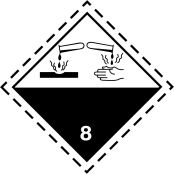 SECTION 15. INFORMATION réglementaire15,1. Normes de sécurité, de santé et d'environnement/législation spécifique pour la substance ou le mélange:	1) règlement (UE) no 453/2010 de la Commission du 20 mai 2010 modifiant le règlement (CE) no 1907/2006 du Parlement européen et du Conseil relatif à l'enregistrement, à l'évaluation, Autorisation et restriction des produits chimiques (REACH).	2) règlement (CE) no 648/2004 du Parlement européen et du Conseil du 31 mars 2004 relatif aux détergents.	3) règlement (CE) no 907/2006 de la Commission du 20 juin 2006 modifiant le règlement (CE) no 648/2004 du Parlement européen et du Conseil relatif aux détergents, afin de adapter les annexes III et VII y afférentes.	4) règlement (CE) no 1336/2008 du Parlement européen et du Conseil du 16 décembre 2008 modifiant le règlement (CE) no 648/2004 afin de l'adapter au règlement (CE) no 1272/2008 concernant la classification, l'étiquetage et l'emballage des substances et des mélanges.	5) règlement (CE) no 551/2009 de la Commission du 25 juin 2009 modifiant le règlement (CE) no 648/2004 du Parlement européen et du Conseil relatif aux détergents, afin de adapter les annexes V et VI de cette annexe (dérogation aux agents de surface).	6) règlement (UE) no 259/2012 du Parlement européen et du Conseil du 14 mars 2012 modifiant le règlement (CE) no 648/2004 En ce qui concerne l'utilisation de phosphates et d'autres composés du phosphore dans les détergents à lessive de consommation et les détergents automatiques pour lave-vaisselle.	7) règlement (CE) no 273/2004 du Parlement européen et du Conseil du 11 février 2004 relatif aux précurseurs de drogues).	8) règlement (CE) no 1272/2008 du Parlement européen et du Conseil du 16 décembre 2008 concernant la classification, l'étiquetage et l'emballage des substances et des mélanges, modifiant et abrogeant les directives 67/548/CEE et 1999/45/ce, et modifiant le règlement (CE) no 1907/2006.15,2. Évaluation de la sécurité chimique	Pour le mélange: 	Une évaluation de la sécurité chimique n'a pas été effectuée.	Pour les substances de mélange suivantes:	Carbonate de sodium: 	Une évaluation de la sécurité chimique a été effectuée.	Percarbonate de sodium: 	Un L'évaluation de la sécurité chimique a été effectuée.	Sodium MetaSilicate: 	Substance inscrite introduction avec période transitoire.	Silicate de sodium	Aucune donnée disponible.	Tensioactifs anioniques: 	Produit à des substances pour lesquelles une évaluation de la sécurité chimique est encore nécessaire.SECTION 16. Autres informations	Les informations ci-dessus sont basées sur la connaissance actuelle du produit sous sa forme actuelle. 	Toutes les données sont présentées afin de tenir compte des exigences de sécurité prioritaires et ne pas garantir les propriétés particulières du produit. Si les conditions d'utilisation du produit sont pas sous le contrôle du fabricant, la responsabilité de l'utilisation sûre incombe à la personne qui les utilise. L'employeur est tenu d'informer tous les employés, qui sont en contact avec le produit, des mesures de risque et de sécurité spécifiées dans la fiche signalétique. Les données de sécurité présentées ci-dessus ont été préparées sur la base des caractéristiques de sécurité des substances utilisées par le producteur pour composer le produit et sur la base des réglementations relatives à la manipulation des substances dangereuses et à leur préparation.	La classification du mélange chimique a été faite avec des méthodes de calcul, basées sur le contenu des ingrédients dangereux.	La liste complète des symboles et H phrases de la section 2 et 3:	Skin Corr. 1B 		– Corrosif pour la peau, catégorie 1B.	Un barrage oculaire. 1		– Dommages oculaires graves, catégorie 1.	STOT, se 3 		– Toxicité spécifique des organes cibles-exposition unique STOT, catégorie 3.	Oeil Irrit. 2 		– Provoque une irritation oculaire grave, catégorie 2.	Met. Corr 1 		– Substance/mélange est corrosif pour les métaux, catégorie 1	Peau Irrit. 2		– Provoque une irritation cutanée, catégorie 2.	Toxicologie aiguë. 4 		– Toxicité aiguë, catégorie 4.	Ox. Sol. 2 		– Substance solide comburante, catégorie 2	H272		– Peut intensifier le feu; oxydant.	H290		– Peut être corrosif pour les métaux.	H302		– Nocif si avalé.	H314		– Provoque de graves brûlures cutanées et des lésions oculaires.	H315 		– Provoque une irritation cutanée.	H318 		– Cause des lésions oculaires graves.	H319		– Provoque une irritation oculaire sérieuse.	H335		– Peut causer une irritation respiratoire.Plus d'informations sur le produit peuvent être trouvées sur les données techniques spécifiques sur www.Tenzi.pl	Formation: 	Les participants au cours devraient être formés sur la façon de traiter cette substance dangereuse, sur la sécurité et l'hygiène du travail. 	Les conducteurs doivent également être formés et obtenir une certification appropriée conformément aux exigences de l'ADR.	Date d'expiration: 	36 mois à partir de la date de production (si le produit est stocké selon le producteur recommandations	Modifications par rapport à la version précédente:	- Section 6 et 8 (épaisseur de gants)	Les versions mises à jour des cartes sont maintenant disponibles sur www.Tenzi.pl	La fiche de données de sécurité contient 12 Pages. Les changements dans le contenu par des personnes non autorisées sont interdits.IdentificationIngrédient/classification dangereuxConcentrationCAS 	497-19-8
Nous: 	207-838-8
Index: 	011-005-00-2
Enregistrement:	01-2119485498-19-xxxxSodium Carbonate< 15%CAS 	497-19-8
Nous: 	207-838-8
Index: 	011-005-00-2
Enregistrement:	01-2119485498-19-xxxxOeil Irrit. 2 H319< 15%CAS 	15630-89-4
Nous: 	239-707-6
Index: 	Aucune donnée disponible
Enregistrement:	01-2119457268-30-xxxxPercarbonate de sodium< 10%CAS 	15630-89-4
Nous: 	239-707-6
Index: 	Aucune donnée disponible
Enregistrement:	01-2119457268-30-xxxxOx. Sol. 2 H272, toxicologie aiguë. 4 H302, Dam des yeux 1 H318< 10%CAS 	10213-79-3
Nous: 	229-912-9
Index: 	Aucune donnée disponible 
Enregistrement:	Aucune donnée disponibleSilicate de sodium< 10%CAS 	10213-79-3
Nous: 	229-912-9
Index: 	Aucune donnée disponible 
Enregistrement:	Aucune donnée disponiblePeau Corr. 1b H314, STOT, se 3 H335, met. Corr. 1 H290< 10%CAS 	1344-09-8
Nous: 	Aucune donnée disponible 
Index: 	Aucune donnée disponible 
Enregistrement:	01-2119448725-31-xxxxSilicate de sodium< 10%CAS 	1344-09-8
Nous: 	Aucune donnée disponible 
Index: 	Aucune donnée disponible 
Enregistrement:	01-2119448725-31-xxxxUn barrage oculaire. 1 H318, peau Irrit. 2 H315, STOT, se 3 H335< 10%CAS 	68439-57-6 
Nous: 	Aucune donnée disponible 
Index: 	Aucune donnée disponible 
Enregistrement:	Aucune donnée disponibleTensioactifs anioniques< 2%CAS 	68439-57-6 
Nous: 	Aucune donnée disponible 
Index: 	Aucune donnée disponible 
Enregistrement:	Aucune donnée disponiblePeau Irrit. 2 H315, barrage oculaire. 1 H318< 2%